建築確認済証・検査済証について指定障害福祉サービスをはじめるにあたり、提出書類として建築基準法上の「建築確認済証（写）」「検査済証　　　（写）」が必要です。その取得については、開所予定事業所が下記の市（特定行政庁）であれば、その市に連絡してください。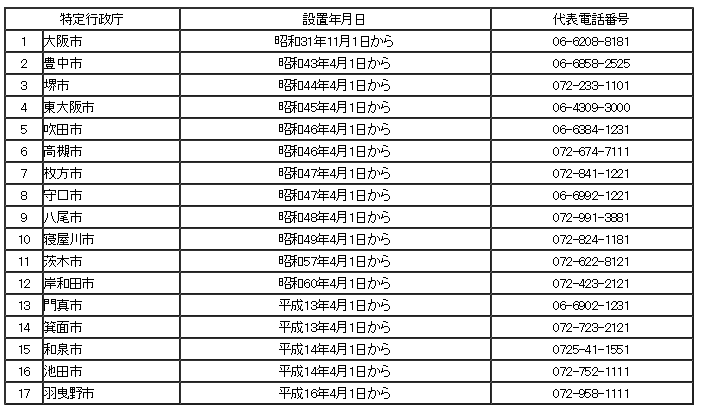 http://www.pref.osaka.lg.jp/kenshi_kikaku/kikaku_sidou/tokutyou.html特定行政庁以外で下記市町村については、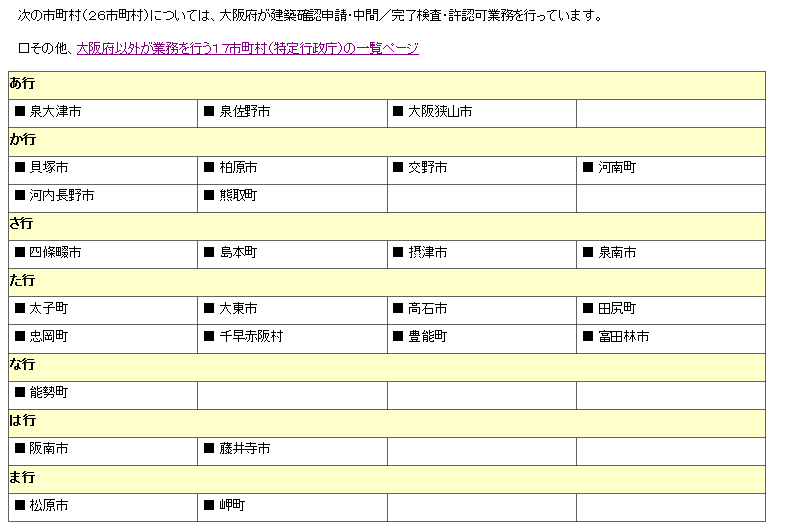 http://www.pref.osaka.lg.jp/kenshi_kikaku/kikaku_sidou/gyoumu_shityouson.html大阪府住宅まちづくり部建築指導室審査指導課確認・検査グループＴＥＬ：０６－６２１０－９７２４住　所：大阪市住之江区南港１－１４－１６　大阪府咲洲庁舎２７階（咲洲コスモタワー）に連絡してください。